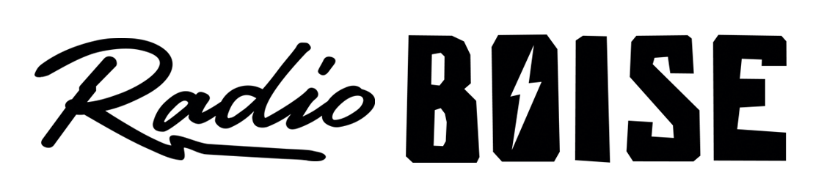 Radio Boise Board of Directors’ Meeting MinutesWednesday, February 27, 2019 – Alaska BuildingKristen Cheyney called the meeting to order at 6:10PM.  Present were Kristen Cheyney, Alex Davis, Beth Markley, Daniel Glynn, Jason Pretty Boy, Jessica Evett and James Lineberger. Quorum was declared. Owyhee Ridge Update. Evett reported that a letter was sent to the antenna landlord requesting for more information and clarification. A subsequent follow-up call was held. The group discussed the substance and outcome of the discussion, along with next steps. A final claims decision is pending from the insurance carrier. Further follow up with the landlord is also in order. Options other than locating at Owyhee Ridge are very limited. The discussion for antenna location alternatives was tabled. A motion was made by Davis, seconded by Markley, to approve the minutes of the meeting of January 17, 2019. The motion passed without objection. GM Update. Evett provided a GM update (attached to these minutes). Evett emphasized the need for a Salesforce health check, and asked for leads for a Salesforce consultant willing to trade for monthly support. No other action was required.Board Development. Cheyney reported on a board member interview completed earlier today, along with actions related to board member candidates. Cheyney asked for the names of other potential board member candidates. Communication. The staff and board will begin using Slack in the near future.Financial update. Evett presented a financial report. Net income for Janaury was $6,622, despite lower than budgeted revenue. Evett notified the board that $1,000 will be spent prior to Treefort to restock merchandise for sale.  A motion was made by Glynn, seconded by Pretty Boy, to approve the minutes. The motion passed without objection.Fund Development. Markley reported on the activity of the committee as discussed in its meeting on February 14th, and provided a written report (attached to these minutes). The group discussed Hi Fi Society, art delivery (by April 1st), and future house shows involving visiting artists. Board members are needed to assist with delivery and well as contacting lapsed society members. A possibility exists for a Hi Fi Society brunch during Treefort.  Evett reported on Treefort’s plan to increase support of non-profits (on a year-round basis). No other action was required.  Public comment. A member of the public attending the meeting, but made no comments.The meeting adjourned at 7:24PM